Демоверсия для промежуточной аттестации в 7 классе по биологии (тестирование). Вариант 1I.  Выберите один верный ответ из четырёхНаука, целью которой является распределение живых организмов по группам в соответствии со степенью их сходства и родства – это: а)зоология; б)систематика; в)экология; г)анатомия.Мелкие водные обитатели, которые как бы парят в толще воды, называются: а)планктон; б)нектон; в)бентос; г)нейстон.Совокупность особей, населяющих определённую территорию, имеющих сходное строение, образ жизни, способных скрещиваться и давать плодовитое потомство – это: а)вид; б)популяция; в)ареал; г)экосистема.Клетка животных отличается от растительной тем, что в ней нет: а)ядра; б)хлоропластов; в)оболочки; г)цитоплазмы.Кости, сухожилия и связки образованы тканью: а)соединительной; б)эпителиальной; в)нервной, мышечной.Центральный отдел нервной системы позвоночных животных образован: а)нервами; б)нервными узлами; в)спинным и головным мозгом; г)брюшной нервной цепочкой.Гермафродитами называются: а)раздельнополые животные; б)обоеполые животные; г)животные, размножающиеся бесполым путём; г)животные, размножающиеся половым путём.Какое из одноклеточных животных передвигается с помощью ложноножек? а)инфузория-туфелька; б)амёба обыкновенная; в)инфузория-трубач; г)эвглена зелёня. Эвглена зелёная принадлежит к: а)классу Саркодовые; б)классу Жгутиконосцы; в)типу Споровики; г)типу Ресничные.Стрекательными клетками обладают: а)одноклеточные животные; б)кишечнополостные; в)моллюски; г)насекомые.Тело кишечнополостных образовано: а)одним слоем клеток; б)двумя слоями клеток; г)тремя слоями клеток; г)четырьмя слоями клеток.Для плоских червей характерно: а)отсутствие полости тела; б)первичная полость тела; в)смешанная полость тела; г)вторичная полость тела.У аскариды пищеварительная система: а)сквозная; б)замкнутая; в)отсутствует; г)нет правильных ответов.Кровеносная система у кольчатых червей: а)замкнутая; б)незамкнутая; в)отсутствует; г)состоит из сердца и сосудов.Наружный скелет моллюсков образован: а)минеральной раковиной; б)хитиновым панцирем; в)костным панцирем; г)хрящевым покровом.Двусторонняя симметрия тела характерна для: а)большого прудовика; б)виноградной улитки; в)беззубки; г)слизня.Кровеносная система у моллюсков: а)замкнутая; б)незамкнутая; в)отсутствует; г)нет правильных ответов.Хитинизированный покров, выполняющий функцию наружного скелета, характерен для: а)круглых червей; б)плоских червей; в)моллюсков; г)членистоногих.По способу размножения членистоногие: а)гермафродиты; б)раздельнополые животные; в)размножаются бесполым путём; г)не размножаются.Органы дыхания речного рака: а)жабры; б)лёгкие; в)трахеи; г)лёгочные мешки.Представителем класса Насекомые является: а)таёжный клещ; б)каракурт; в)дождевой червь; г)лесной муравей.К подтипу Бесчерепные относится: а)гребенчатый тритон; б)китовая акула; в)скат; г)ланцетник.Возраст рыбы можно определить по: а)количеству плавников; б)количеству чешуй на теле; в)числу годичных колец на жаберных крышках; г)числу годичных колей на чешуях тела.Боковая линия – орган чувств, который характерен для взрослых особей: а)рыб; б)земноводных; в)пресмыкающихся; г)млекопитающих.К парным плавникам у рыб относятся: а)грудные и брюшные; б)спинные; в)анальный; г)хвостовой.У   наземных позвоночных животных бедро, голень, и стопа – это части: а)передней конечности; б)плечевого пояса; в)задней конечности; г)тазового пояса.Из перечисленных животных к холоднокровным относится: а)сокол сапсан; б)крот; в)пингвин; г)гребенчатый тритон.К классу Земноводные относится: а)степная черепаха; б)аллигатор; в)когтистый тритон; г)зелёная ящерица.Археоптерикса учёные считают ископаемой переходной формой между: а)земноводными и пресмыкающимися; б)пресмыкающимися и птицами; в)земноводными и млекопитающими; г)пресмыкающимися и млекопитающими.Птицы отличаются от пресмыкающихся тем, что у них: а)сухая, практически лишённая желёз кожа; б)перьевой покров тела; в)тело состоит из головы, шеи, туловища и хвоста; г)в плечевом поясе имеется воронья кость – коракоид.Механизм двойного дыхания характерен для: а)земноводных; б)рептилий; в)птиц; г)млекопитающих.Голосовые связки у птиц находятся в: а)нижней гортани; б)трахее; в)бронхах; г)лёгких.К надотряду Страусовые относится: а)серый журавль; б)дятел; в)киви; г)пингвин.Сальные и потовые железы в коже имеются у представителей класса: а)Земноводные; б)Пресмыкающиеся; в)Птицы; г)Млекопитающие.Лёгочные пузырьки называются: а)бронхиолы; б)альвеолы; в)артериолы; г)капилляры.К яйцекладущим млекопитающим относится: а)летучая мышь; б)утконос; в)кенгуру; г)кролик.К Сумчатым млекопитающим относится: а)ехидна; б)серый кенгуру; в)синий кит; г)хомяк.Какое из перечисленных животных относится к отряду Китообразные? а)морж; б)касатка; в)нерпа; г)морской слон.Какое из перечисленных животных относится к отряду Непарнокопытные? а)зебра; б)индийский слон; в)зубр; г)бегемот.Автором учения об искусственном и естественном отборе является: а)К. Линней; б)Аристотель; в)Ч.Дарвин; г)Антони ван Левенгук.III. Определите, какой организм изображён на рисунке. Какие части клетки обозначены цифрами 1-7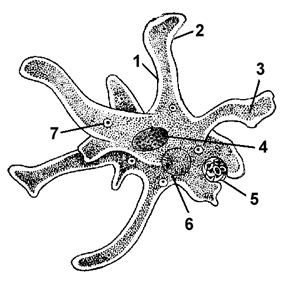 IIУстановите соответствие между признаками позвоночных животных и классом, к которому их относят. Ответ оформите в виде таблицыУстановите соответствие между признаками позвоночных животных и классом, к которому их относят. Ответ оформите в виде таблицыУстановите соответствие между признаками позвоночных животных и классом, к которому их относят. Ответ оформите в виде таблицыПРИЗНАКИ ПОЗВОНОЧНЫХ ЖИВОТНЫХПРИЗНАКИ ПОЗВОНОЧНЫХ ЖИВОТНЫХКЛАССКЛАСС1Тело покрыто роговыми чешуями или роговыми щиткамиА)Млекопитающие2Высокий уровень обмена веществ, постоянная температура телаБ)Пресмыкающиеся 3Внутриутробное развитие зародыша4Температура тела зависит от температуры окружающей среды5Сердце трёхкамерное6Сердце четырёхкамерное123456